                            Knowledge Organiser 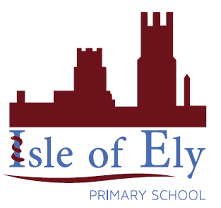                     Year 2 - Summer Term                        Computing – Data & Spreadsheets 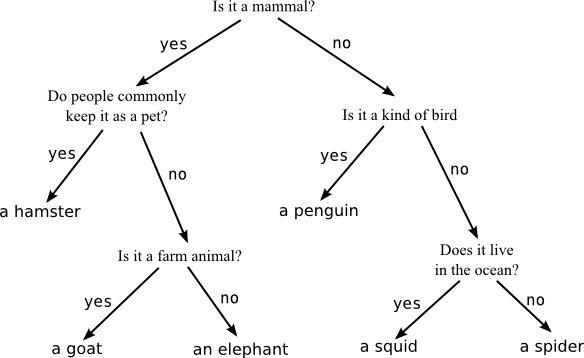 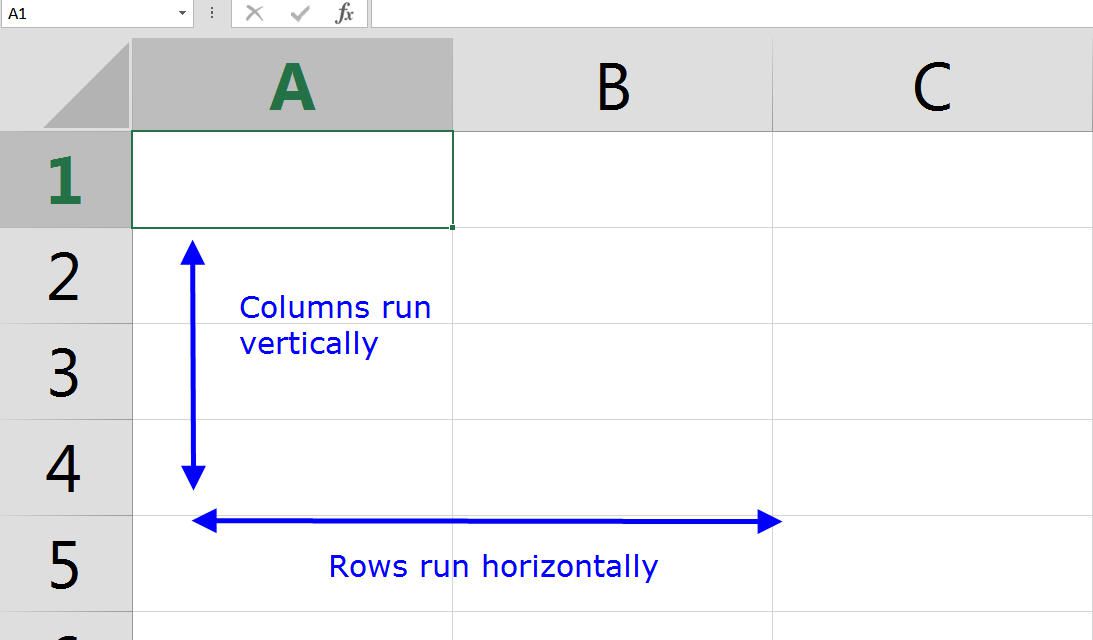 Vocabulary Vocabulary BinaryA simple way of representing two data points, often shown as a 0 or a 1. Binary TreeA simple way of sorting information into two categories.CollateCollect and combine (texts, information, or data).Column Vertical reference points for the cells in a spreadsheet.DataFacts and statistics collected together that can provide information.DatabaseA computerised system that makes it easy to search, select and store information.PictogramA diagram that uses pictures to represent data.RowHorizontal reference points for the cells in a spreadsheet.SpreadsheetA computer program that represents information in a grid of rows and columns.